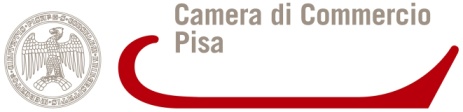 Allegato alla domanda di partecipazione AF-L’artigiano in fiera 20172-10 dicembreDICHIARAZIONE SOSTITUTIVA DELL’ATTO DI NOTORIETA’ RESA DA MAGGIORENNE CON CAPACITA’ D’AGIRE(art. 47 DPR 28 Dicembre 2000 n. 445 )*Il/La sottoscritto/a  ________________________________________________________ , nato a  ___________________________, il ______________ e residente  a _____________________________________  Via   __________________________________, in qualità di Titolare/Legale Rappresentante dell’Impresa ____________________________________________________________con sede in ______________________________________________ Via _______________________________________________   C.F./P. IVA ___________________________,consapevole delle sanzioni penali previste in caso di dichiarazioni non veritiere,di formazione o uso di atti falsi, così come stabilito dall’art. 76 del DPR 28 dicembre 2000, n. 445, con il presente attoDICHARAdi non avere ottenuto né richiesto per l’iniziativa in oggetto altro pubblico contributo (anche di fonte comunitaria) sia pure per il tramite di enti privati.che la propria impresa rientra nella definizione di micro, piccola e media Impresa in quanto per l’anno ………… (**) ha auto un fatturato di € …………………………………… ed un numero di dipendenti pari a …………………………….. Lì, _____________							IL DICHIARANTE 									________________				Ai sensi e per gli effetti del D.Lgs. 196/2003, il partecipante/Azienda sottoscrive la presente quale espresso consenso al trattamento dei propri dati personali da parte della “CAMERA DI COMMERCIO I.A.A di PISA ” e conferma di aver ricevuto informativa sui seguenti punti:i dati personali verranno trattati esclusivamente per gli scopi connessi ai fini istituzionali della CAMERA DI COMMERCIO I.A.A. di PISA  ovvero dipendenti da obblighi di legge, ivi compresa l’adozione di misure di sicurezza; i dati personali potranno essere trattati anche per finalità di informazione circa le attività promozionali e di formazione promosse dalla CAMERA DI COMMERCIO I.A.A di PISA, anche con newsletter a mezzo e-mail e/o fax e/o posta di superficie; i dati personali saranno trattati manualmente e con strumenti automatizzati, conservati per la durata prevista dal D.Lgs. 196/2003 e alla fine distrutti;il conferimento dei dati è obbligatorio per beneficiare dei servizi di cui sopra e l'eventuale diniego di consenso comporta l'impossibilità per la CAMERA DI COMMERCIO di PISA di erogare il servizio richiesto;i dati personali non saranno diffusi presso terzi;l'azienda interessata gode dei diritti assicurati dall'art. 7 del citato D.Lgs. 196/2003, che potranno essere esercitati, secondo l'art. 8 D.Lgs. 196/2003, mediante apposita richiesta al titolare o al responsabile del trattamento; titolare del trattamento è la CAMERA DI COMMERCIO I.A.A. di PISA. Data, ______________								IL DICHIARANTE									_______________		Sottoscritto con firma digitale ai sensi del D. Lgs. n. 82 del 07/03/2005 e s.m.i.*La presente dichiarazione, resa nell’interesse proprio del dichiarante, sostituisce l’atto di notorietà concernente stati, qualità personali o fatti che siano a diretta conoscenza dell’interessato anche se relativi ad altri soggetti, nonché il fatto che la copia di un atto o di un documento conservato o rilasciato da una Pubblica Amministrazione, la copia di una pubblicazione ovvero la copia di titoli di studio o di servizio sono conformi all’originale (artt. 19 e 47 del DPR  445/2000). 										**Anno precedente a quello in cui si fa domanda di contributo.